The ENTRY FORM must be submitted by 15 SEPTEMBER 2024Contact:Slavomíra KUBIČKOVÁ				Head of International Relations Department		RADIO AND TELEVISION SLOVAKIA		Mlynská dolina					 845 45 BRATISLAVA                                               Tel: +421 2 3250 5561, 5562 SLOVAK REPUBLIC                                                E-mail: interrel@rtvs.sk  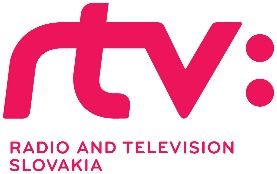 INTERNATIONAL CHILDREN’S AND YOUTHRADIO DRAMA FESTIVALFESTIVAL INTERNATIONAL DE THEATRE RADIOPHONIQUE POUR LA JEUNESSEBRATISLAVA,11 - 14 NOVEMBER 2024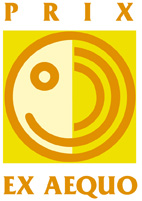 Organization:Full address:Telephone:E-mail:Category:1) radio fairy tale for children 1) radio fairy tale for children 2) radio play for youth 2) radio play for youth Original title:Title in English:Production date:Author:Producer:Dramaturge:Director:Sound engineer:Music:Actors:Language:Length:Requested material:SUMMARY of the programme in ENGLISH (max 15 lines) and BILINGUAL SCRIPT in original language with its translation into English (electronic version in page to page format) sent by e-mail to interrel@rtvs.sk SOUND FILE (wav) labelled Broadcaster Code_Category No_Entry Title in English (e.g. SKRTVS_1_Snow White) uploaded to:                                                                                     https://drive.rtvs.sk
                                                                                    user: festival_pea_data                                                                                    password: RTVSpea2024 